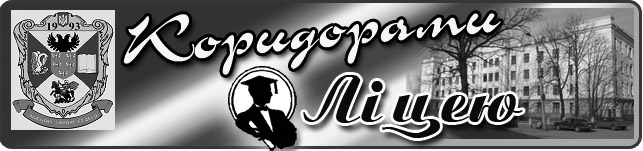 Випуск   № 3 ( 116 )  листопад 2017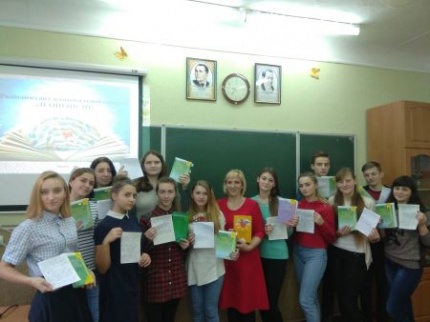 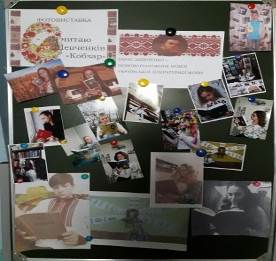 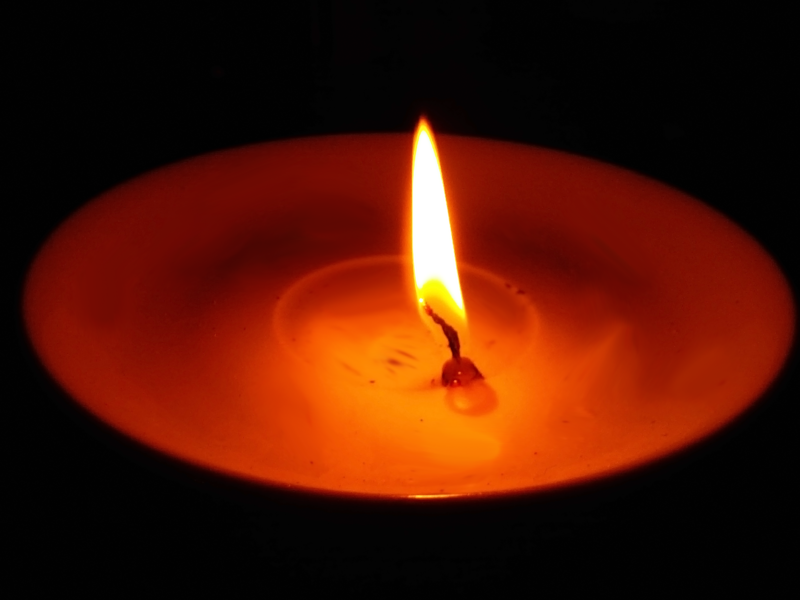 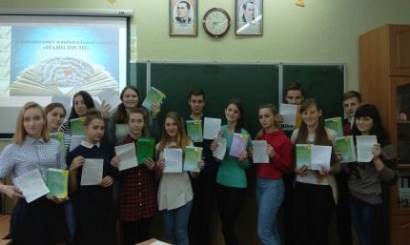 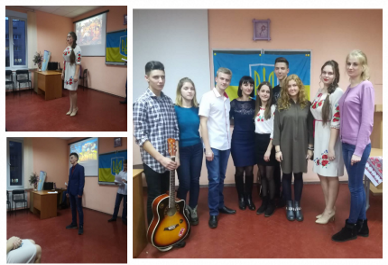 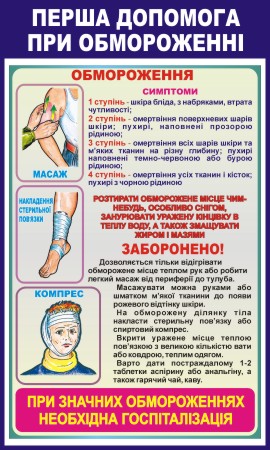 